รายชื่อนักเรียนที่ได้ระดับผลการเรียน 0, ร, มส (รวมห้อง)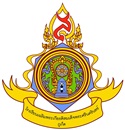 (Names of students who receive grade “0, I, N”)รหัสวิชา (Code) ………….………………… รายวิชา (Course) …………………….………................................หน่วยการเรียน (Credit) ………… ชั้นมัธยมศึกษาปีที่ (Level and class) ……………………………………              ภาคเรียนที่ (Term) ………..…… ปีการศึกษา (Academic year)  ........................ ชื่อครูประจำวิชา (Name) ..................................................................... รวม (Total)  …………..…. คนหมายเหตุ (Remark): ในช่องผลการเรียนให้กรอก 0, ร, มส ลงไป / ร ( I = Incomplete), มส (N = Non attendance)ลงชื่อครูประจำวิชา (Teacher’s Signature) ……………………………………………………………….. ลงวันที่ ............................ลงชื่อผู้ตรวจทาน (Controller’s Signature) ……………………………………………………….......... ลงวันที่ .............................ลงชื่อหัวหน้ากลุ่มสาระการเรียนรู้ (Head of department’s Signature) ………………………………. ลงวันที่ .............................ลงชื่อฝ่ายวิชาการ/งานวัดผล (Academic Affairs/ Registration Unit) ............................... ลงวันที่ ............................  ลำดับที่No.เลขประจำตัวStudent codeชื่อ-สกุลName-Surnameห้องClassผลการเรียน  0,ร, มสLearning results 0, I, Nการอ่าน-คิดวิเคราะห์และเขียนหมายเหตุ